В соответствии со ст.20 Устава Мариинско-Посадского муниципального округа Чувашской Республики администрация Мариинско-Посадского муниципального округа п о с т а н о в л я е т:1. Назначить публичные слушания по обсуждению проекта решения Собрания депутатов Мариинско-Посадского муниципального округа «О бюджете Мариинско-Посадского муниципального округа Чувашской Республики на 2024 год и на плановый период 2025 и 2026 годов» на 11 декабря 2023 года и провести их в актовом зале администрации Мариинско-Посадского муниципального округа в 13 часов 00 минут.2. Опубликовать до 25 ноября 2023 года в муниципальной газете «Посадский вестник» данное постановление и проект решения Собрания депутатов Мариинско-Посадского муниципального округа «О бюджете Мариинско-Посадского муниципального округа Чувашской Республики на 2024 год и на плановый период 2025 и 2026 годов».Глава Мариинско-Посадского муниципального округа								В.В.Петров  Чăваш РеспубликинСĕнтĕрвăрри муниципаллă округĕн администрацийĕЙ Ы Ш Ă Н У        №Сĕнтĕрвăрри хули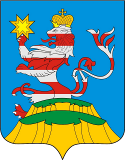 Чувашская РеспубликаАдминистрацияМариинско-Посадскогомуниципального округа П О С Т А Н О В Л Е Н И Е 20.11.2023  № 1505г. Мариинский ПосадО назначении публичных слушаний по обсуждению проекта решения Собрания депутатов Мариинско-Посадского муниципального округа «О бюджете Мариинско-Посадского муниципального округа Чувашской Республики на 2024 год и на плановый период 2025 и 2026 годов»О назначении публичных слушаний по обсуждению проекта решения Собрания депутатов Мариинско-Посадского муниципального округа «О бюджете Мариинско-Посадского муниципального округа Чувашской Республики на 2024 год и на плановый период 2025 и 2026 годов»